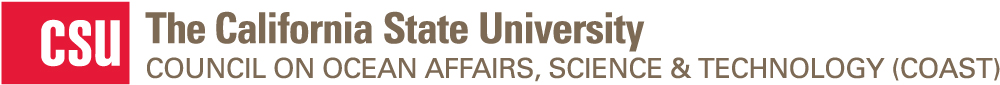 State Science Information Needs ProgramSuggested ReviewersONE copy of this three-page form must accompany each proposal. All information must be typed. This form must be included with the rest of the application materials in one single pdf file sent to csucoast@csumb.edu. Four Suggested CSU Reviewers (Required)Four Suggested CSU Reviewers (Required)Four Suggested CSU Reviewers (Required)Four Suggested CSU Reviewers (Required)Four Suggested CSU Reviewers (Required)Four Suggested CSU Reviewers (Required)CSU Suggested Reviewer 1CSU Suggested Reviewer 1CSU Suggested Reviewer 1CSU Suggested Reviewer 1CSU Suggested Reviewer 1CSU Suggested Reviewer 1Name:Phone:Department: Email:Campus:Website:Relevant expertise (up to 15 words):Relevant expertise (up to 15 words):CSU Suggested Reviewer 2CSU Suggested Reviewer 2CSU Suggested Reviewer 2CSU Suggested Reviewer 2CSU Suggested Reviewer 2CSU Suggested Reviewer 2Name:Phone:Department: Email:Campus:Website:Relevant expertise (up to 15 words):Relevant expertise (up to 15 words):CSU Suggested Reviewer 3CSU Suggested Reviewer 3CSU Suggested Reviewer 3CSU Suggested Reviewer 3CSU Suggested Reviewer 3CSU Suggested Reviewer 3Name:Phone:Department: Email:Campus:Website:Relevant expertise (up to 15 words):Relevant expertise (up to 15 words):CSU Suggested Reviewer 4CSU Suggested Reviewer 4CSU Suggested Reviewer 4CSU Suggested Reviewer 4CSU Suggested Reviewer 4CSU Suggested Reviewer 4Name:Phone:Department: Email:Campus:Website:Relevant expertise (up to 15 words):Relevant expertise (up to 15 words):Six Suggested Reviewers External to the CSU (Required)Six Suggested Reviewers External to the CSU (Required)Six Suggested Reviewers External to the CSU (Required)Six Suggested Reviewers External to the CSU (Required)Six Suggested Reviewers External to the CSU (Required)Six Suggested Reviewers External to the CSU (Required)External Suggested Reviewer 1External Suggested Reviewer 1External Suggested Reviewer 1External Suggested Reviewer 1External Suggested Reviewer 1External Suggested Reviewer 1Name:Title: Department: Phone:Institution: Email:Website:Relevant expertise (up to 15 words):Relevant expertise (up to 15 words):External Suggested Reviewer 2External Suggested Reviewer 2External Suggested Reviewer 2External Suggested Reviewer 2External Suggested Reviewer 2External Suggested Reviewer 2Name:Title: Department: Phone:Institution: Email:Website:Relevant expertise (up to 15 words):Relevant expertise (up to 15 words):External Suggested Reviewer 3External Suggested Reviewer 3External Suggested Reviewer 3External Suggested Reviewer 3External Suggested Reviewer 3External Suggested Reviewer 3Name:Title: Department: Phone:Institution: Email:Website:Relevant expertise (up to 15 words):Relevant expertise (up to 15 words):External Suggested Reviewer 4External Suggested Reviewer 4External Suggested Reviewer 4External Suggested Reviewer 4External Suggested Reviewer 4External Suggested Reviewer 4Name:Title: Department: Phone:Institution: Email:Website:Relevant expertise (up to 15 words):Relevant expertise (up to 15 words):External Suggested Reviewer 5External Suggested Reviewer 5External Suggested Reviewer 5External Suggested Reviewer 5External Suggested Reviewer 5External Suggested Reviewer 5Name:Title: Department: Phone:Institution: Email:Website:Relevant expertise (up to 15 words):Relevant expertise (up to 15 words):External Suggested Reviewer 6External Suggested Reviewer 6External Suggested Reviewer 6External Suggested Reviewer 6External Suggested Reviewer 6External Suggested Reviewer 6Name:Title: Department: Phone:Institution: Email:Website:Relevant expertise (up to 15 words):Relevant expertise (up to 15 words):Reviewers Not to Include (Optional)Reviewers Not to Include (Optional)Designate persons you would prefer not review this proposal and indicate why.Designate persons you would prefer not review this proposal and indicate why.Name:Institution: Reason: Name:Institution: Reason: Name:Institution: Reason: Cut and paste rows above to add additional reviewers not to include